Decoupage vajíčko (ubrousková technika)Budete potřebovat:Ubrousek s potiskem, vyfouknuté vajíčko, špejli, lepidlo Herkules, štětec.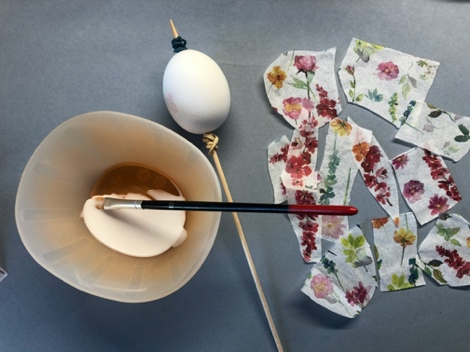 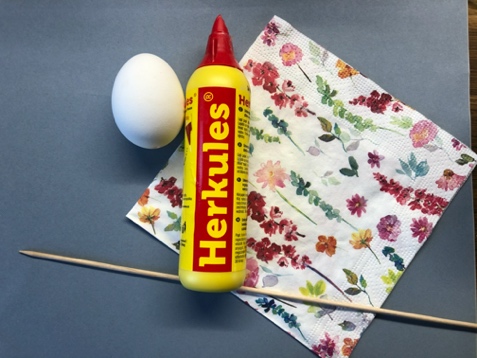 Do vyfouknutého vajíčka zastrčíme špejli a ukotvíme gumičkou                       nebo provázkem, aby se nám vajíčko netočilo. V mističce zamícháme lepidlo s troškou vody (stačí pár kapek). Vajíčko začneme postupně potírat lepidlem      a přikládáme nastříhané kousky ubrousku. Pozor! Ubrousek má více vrstev, my pracujeme jen s tou vrchní. Každý kousek ubrousku po nalepení přetřeme lepidelem.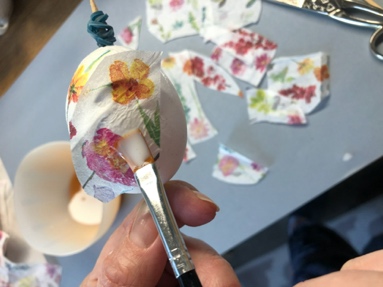 Po vyzdobení celé plochy, necháme vajíčko uschnout. Až bude úplně suché, znovu potřeme lepidlem, aby bylo po zaschnutí lesklé a kousky ubrousku nám pořádně drželi na místě. Hotovo!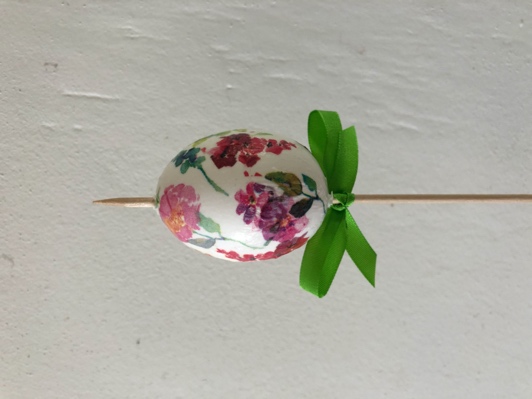 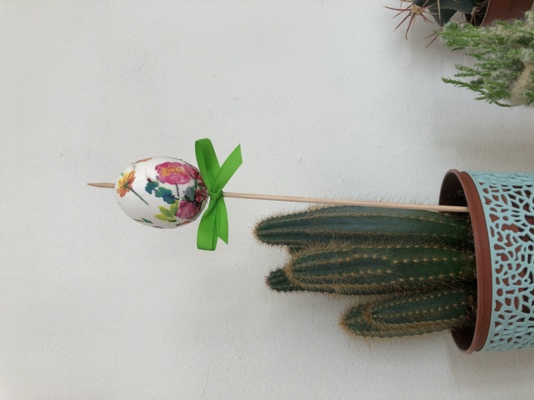 